Муниципальное Бюджетное Дошкольное Образовательное Учреждение детский сад комбинированного вида №53.Проект сюжетно-ролевой игры «Театр» во второй младшей группе.Составила воспитательМБДОУ №53 группы №4:Пинигина Юлия Владимировна.Г. Ангарск. 2015 год.«Игра – это огромное светлое окно,через которое в духовный мир ребенкавливается живительный поток представлений,понятий об окружающем мире».В. А. СухомлинскийВид проекта: краткосрочный, игровой.Цель: Обогащать игровой опыт детей, расширять сюжет игры, подводить детей к созданию собственных игровых замыслов, приобщать родителей.Задачи:Способствовать обогащению игрового опыта посредством объединения отдельных действий в единую сюжетную линию.Развивать умение выбирать роль, выполнять в игре несколько взаимосвязанных действий.Развивать творчество в игре.Поощрять попытки детей самостоятельно подбирать атрибуты для той или иной роли.Воспитывать интерес к игре.Участники проекта:воспитатель Пинигина Юлия Владимировнамузыкальный руководитель Зыкина Ирина Николаевнадети второй младшей группыродители воспитанников.Этапы проекта:Подготовительный этап.Ознакомление с окружающим миром: «Кто работает в театре».Коммуникация: «Учимся вежливо общаться».Чтение художественной литературы: Г.Дорофеева «Театр и дети».Музыкальная деятельность: «Мы веселые матрешки».Художественное творчество: рисование «Костюмы»; аппликация «Афиша»; лепка «Матрешки».Трудовая деятельность: изготовить вывески «Театр» и «Касса».Работа с родителями: предложить сшить косынки для матрешек и фартуки для дежурства, приобрести костюмы в уголок ряженья, теневой театр «Теремок».Практический этап.Игровая ситуация «Поход в театр».Стук в дверь. Младший воспитатель открывает дверь, на пороге Клоун(воспитатель).- Здравствуйте ребята, я такой счастливый, мне удалось достать билеты в театр. Вы хотите сходить в театр? Дети: Да!!!-А на чем мы доберемся до театра?Дети: На автобусе!- Давайте построим с вами автобус (с помощью стульчиков строим автобус). Автобус построили, а кто нас туда отвезет?Дети: Водитель, шофер.- Я предлагаю должность водителя Диме (малоактивному ребенку). Водитель обилечивает детей, дети занимают свои места. Звучит мелодия: звук автобуса. Водитель объявляет остановку: «Следующая остановка «Театр».- Ну вот мы и добрались, интересно, а какой спектакль сегодня идет в театре (обращает внимание детей на афишу) сегодня мы посмотрим сказку «Колобок». Прежде чем зайти в зал, нам нужно предоставить билеты.Дети занимают свои места в  зрительном зале.- Ребята, хочу вам напомнить правила поведения: в театре мы сидим красиво, спинка у всех прямая, слушаем внимательно персонажей, друг с другом не разговариваем.Звенит звонок, начинается показ настольного театра «Колобок», показывает постановку Алеша Л. Песенку колобка воспитатель предлагает спеть всем вместе. После просмотра спектакля зрители кричат «Браво», звучат аплодисменты.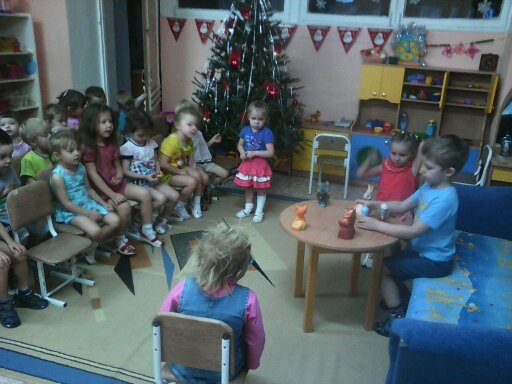     - Ребята, ну как, вам понравился спектакль?Ответы детей.- Театр скоро закроется, а нас ждет автобус, нам пора в детский сад.Все заходят в автобус, звучит мелодия- звук автобуса, водитель объявляет остановку «Детский сад», дети выходят.- Ребята, я очень рад, что вам все понравилось, но и мне пора возвращаться домой, а в следующий раз я свожу вас в цирк. До свидания!!!Заключительный этап.Внедрение в самостоятельную деятельность.